На основу члана 63. став 1. Закона о јавним набавкама (''Службени гласник РС'', бр. 124/12, 14/15 и 68/15), у даљем тексту:Закон, Комисија за јавну набавку обавештава сва заинтересована лица  да је извршена измена и допуна конкурсне документације за за услуге одржавања и сервисирања службених аутомобила са уградњом резервних деловаредни број 1/2016ИЗМЕНА  БРОЈ  21) Мења се на страни 9. тачка 8. НАЧИН НА КОЈИ ПОНУДА МОРА ДА БУДЕ САЧИЊЕНА И НАЧИН И РОК ПОДНОШЕЊА ПОНУДЕ и сада гласи:8. НАЧИН НА КОЈИ ПОНУДА МОРА ДА БУДЕ САЧИЊЕНА И НАЧИН И РОК    ПОДНОШЕЊА ПОНУДЕ                  Понуђач понуду подноси непосредно или путем поште у затвореној коверти или кутији, затворену на начин да се приликом отварања понуда може са сигурношћу утврдити да се први пут отвара. На полеђини коверте или на кутији навести назив и адресу понуђача. У случају да понуду подноси група понуђача, на коверти је потребно назначити да се ради о групи понуђача и навести називе и адресу свих учесника у заједничкој понуди.Понуду доставити на адресу: Министарство грађевинарства, саобраћаја и инфраструктуре , улица Немањина 22-26 , 11000 Београд,  са назнаком: ,,Понуда за јавну набавку услуга сервисирања и одржавања службених аутомобила са уградњом резервних делова , ЈН бр. 1/2016 - НЕ ОТВАРАТИ”. Понуда се сматра благовременом уколико је примљена од стране наручиоца до _19.02.2016. године до 11часова. Ако последњи дан рока пада у недељу или на дан државног празника, или у неки други дан када наручилац не ради, рок истиче првог наредног радног дана (нпр. уколико последњи дан рока за подношење понуда пада у суботу, када наручилац не ради, рок у тој ситуацији истиче првог наредног радног дана, односно у понедељак, уколико понедељак није нерадан дан - нпр. државни празник).Наручилац ће, по пријему одређене понуде, на коверти, односно кутији у којој се понуда налази, обележити време пријема и евидентирати број и датум понуде према редоследу приспећа. Понуда коју наручилац није примио у року одређеном за подношење понуда, односно која је примљена по истеку дана и сата до којег се могу понуде подносити, сматраће се неблаговременом и неотворена ће бити враћена понуђачу.Понуда мора да садржи читко попуњене, оверене и потписане све обрасце из конкурсне документације. 2) Мења се страна 42-49  VIII (модел уговора) и сад гласи :Модел уговора понуђач мора да попуни, потпише и овери печатом, чиме потврђује да прихвата елементе модела уговораVIII МОДЕЛ УГОВОРАПонуђач мора да у целини попуни, овери печатом и потпише модел уговора и  достави га у понуди Закључен дана                 између уговорних страна: 1. Република Србија - Министарство грађевинарства, саобраћаја и инфраструктуре са седиштем у Београду, Немањина 22-26, ПИБ 108510088, матични број 17855212, које  заступа _________________ (у даљем тексту: Наручилац);  и    2. _____________________________________________, са седиштем у _________, улица ____________________, ПИБ: ____________, матични број: __________, број рачуна: _____________________ код _______________________________, кога заступа _________________________________, директор (у даљем тексту: Понуђач). Опционо (понуђачи из групе понуђача или подизвођачи): __________________________________________________________________________ __________________________________________________________________________ __________________________________________________________________________ __________________________________________________________________________________________________________________________________________________________________________________________________________________________________________________________________________________________________________(у случају подношења заједничке понуде, односно понуде са учешћем подизвођача, на горњим цртама морају бити наведени сви понуђачи из групе понуђача, односно сви подизвођачи) УГОВОРНЕ СТРАНЕ КОНСТАТУЈУ:Уговорне стране сагласно констатују: - Да је Наручилац, на основу Закона о јавним набавкама („Службени гласник РС”, број 124/12, 14/15 и 68/15), спровео поступак јавне набавке мале вредности, број 1/2016 и извршио прикупљање понуда за јавну набавку. - Да је Понуђач доставио Понуду број ____________ од _________2016. године која се налази у прилогу уговора, заведена код Наручиоца под бројем ____________ од _________2016. године и саставни је део уговора. (попуњава Понуђач)- Да је Наручилац, Oдлуком о додели уговора број ________________ од ______2016. године (попуњава Наручилац), изабрао понуду Понуђача______________ као најповољнију и да је истекао рок за подношење захтева за заштиту права.ПРЕДМЕТ УГОВОРА, ЦЕНА И УСЛОВИ ПЛАЋАЊА Члан 1. 	Предмет Уговора је набавка услуга сервисирања и одржавања службених аутомобила са уградњом резервних делова и то:  аутомеханичарске, аутоелектричарске, аутолимарске и аутолакирерске, вулканизерске услуге, шлеповање неиспрвних возила, са уградњом резервних делова,  потрошног материјала, уља и мазива, додатне опреме на возилима, a све у складу са препорукама произвођача конкретне робне марке возила или опреме,  које по квалитету гарантују исправан рад возила и безбедно учествовање у саобраћају.           Понуђач је у обавези да обезбеди сервисирање возила Наручиоца која су у гарантном року у овлашћеним сервисима конкретне марке возила.              Сервисирање возила обухвата редовно сервисирање возила, ванредно сервисирање возила, преглед возила са детекцијом кварова.          Редовно сервисирање возила обухвата пружање сервисних услуга према препоруци произвођача возила у сервисној књижици на одређени број пређених километара, односно на одређени временски период, а према налогу Наручиоца.         Ванредно сервисирање возила, односно одржавање возила (поправка возила) обухвата отклањање уочених кварова-недостатака на возилу и његово стављање у редовну функцију, а према налогу Наручиоца.Преглед возила са детекцијом кварова се врши по налогу Наручиоца. У оквиру услуга преноса – шлеповања неисправног возила Наручилац  је дужан да возило које је предмет преноса – шлеповања преда на месту квара возила Понуђачу, а услуга преноса неисправног возила наплаћиваће се од места квара возила односно од места преузимања возила до места предаје возила које захтева Наручилац. Члан 2.           Вредност Уговора је (попуњава Наручилац) динара, без пореза на додату вредност, односно(попуњава Наручилац)  са порезом на додату вредност.цена норма сата аутомеханичарских услуга (биће преузето из понуде),цена норма сата аутоелектричарских услуга (биће преузето из понуде),цена норма сата аутолимарских услуга (биће преузето из понуде),цена норма сата аутолакирерских услуга (биће преузето из понуде).	Члан 3.              Цена за предметне услуге мора бити изражена у динарима, укупно и по јединици мере, без пореза на додату вредност.                Понуђач се обавезује да обезбеди потрошни материјал, уграђује  резервне делове и додатну опрему а све у складу са нормативима и препорукама произвођача конкретне робне марке возила или опреме, а које по квалитету гарантују исправан рад возила и безбедно учествовање у саобраћају. Цена за нове резервне делове не може бити виша од цене уписане у образац понуде. Цене осталих резервних делова фактурисаће се по важећем ценовнику извршиоца на дан уградње.Понуђач је дужан да уз фактуру доставља извод из важећег ценовника уграђених резервних делова.                 Цена радног сата и норматива услуге не може да одступа од цене норма сата и норматива услуге  који је уписан у обрасцу понуде. Остале услуге ће се фактурисати по важећим нормативима изабраног понуђача за наведене марке возила, а по цени норма сата датој у понуди. Изабрани Понуђач је дужан да уз рачун доставља извод из важећег ценовника извршених услуга.                  Понуђач је дужан да врши фактурисање услуга које изврше сервисери са територије округа уз прилог потписаног радног налога од стране службеника Наручиоца.                  Трошкови шлеповања возила не могу бити већи од званичног ценовника АМСС.                      Цена исказане у Обрасцу понуде су фиксне  до коначне реализације уговора и чине саставни његов саставни део.              Исплату рачуна по овом Уговору врши Наручилац по пријему исправног рачуна, који мора да садржи број и датум предметног уговора, у року до 45 дана од дана пријема рачуна и радног налога овереног  од стране овлашћеног лица Наручиоца, на рачун Понуђача број (биће преузето из понуде) код банке (биће преузето из понуде).СРЕДСТВА ФИНАНСИЈСКОГ ОБЕЗБЕЂЕЊА Члан 4.	Понуђач је дужан  да у року од 5 дана од дана  закључења уговора достави:  Меницу за добро извршење посла са назначеним номиналним износом од 10 % вредности уговора без ПДВ-а, оверену, потписану од стране овлашћеног лица и регистровану у складу са чланом 47а Закона о платном промету ("Сл. лист СРЈ", бр. 3/2002 и 5/2003 и "Сл. гласник РС", бр. 43/2004, 62/2006, 111/2009 - др. закон, 31/2011 и 139/2014 - др. закон) и Одлуком о ближим условима, садржини и начину вођења Регистра меница и овлашћења („Службени гласник РС“ бр. 56/2011 и 80/2015), са роком важења који је 30 дана дужи од истека рока важности уговора.-  Менично овлашћење да се меница у износу од 10 % од вредности уговора без ПДВ-а, без сагласности понуђача може поднети на наплату, у случају неизвршења обавеза из уговора.-  Потврду о регистрацији менице.- Копију картона депонованих потписа код банке на којим се јасно виде депоновани потпис и печат понуђача, оверен печатом банке са датумом овере, не старијим од 30 дана, од дана закључења уговора.- Потпис овлашћеног лица на меници и меничном овлашћењу мора бити идентичан са потписом у картону депонованих потписа.-  У случају промене лица овлашћеног за заступање, менично овлашћење остаје на снази.-  Након истека рока, наручилац ће предметну меницу вратити, на писани захтев понуђача.-  Наручилац ће уновчити дату меницу уколико понуђач не буде извршавао своје обавезе у роковима и на начин предвиђен уговором и Понудом понуђача.           Уколико Понуђач не достави тражена средства обезбеђења, уговор се раскида.РОК И НАЧИН ИЗВРШЕЊА УСЛУГЕ                                                             Члан 5. Пружање услуге  започиње на основу примљеног налога од стране Наручиоца. Наручилац уз возило доставља Понуђачу писани радни налог.Наручилац ће возило које је предмет одржавања, предати у рад на локацијама Понуђача.           Наручилац ће возило које је предмет преноса - шлеповања, предати на месту квара возила. У случају да у току извршења услуге, на основу радног налога Наручиоца, Понуђач утврди да је потребно извршити и услуге које нису наведене у радном налогу, дужан је да тражи сагласност Наручиоца за извршење додатних услуга. Наручилац ће своју сагласност за извршење додатних услуга, потврдити овером радног налога са допунама Понуђач.Рок  почетка вршења услуге (преузимања возила на рад) (биће преузето из понуде) од дана пријема писменог налога Наручиоца.  Рок за извршење услуге редовног/ванредног сервиса и мањих поправки (биће преузето из понуде) од дана када Понуђач преузме возило у рад.Рок за извршење услуге за веће поправке (биће преузето из понуде) од дана када Понуђач преузме возило у рад.Рок одазива на позив Наручиоца за превоз неисправног возила (биће преузето из понуде) од пријема писменог или усменог захтева Наручиоца.Понуђач може, само у случају разлога које сам није скривио и уз усмену сагласност Наручиоца, продужити рокове за извршење услуге, које је дао у понуди, односно на које се обавезао потписивањем Уговора.Понуђач је дужан да врши фактурисање услуга  уз прилог потписаног радног налога од стране службеника Наручиоца. КВАНТИТАТИВНО – КВАЛИТАТИВНА ПРИМОПРЕДАЈА                                                  Члан 6.Квалитативно - квантитативна примопредаја возила врши се на локацији Понуђача, од стране службеника  представника Наручиоца у присуству представника Понуђача. По завршетку квантитативно-квалитативне примопредаје представници Наручиоца и Понуђача потписују радни налог којим потврђују да су услуге извршене.Радни налог треба да садржи и податке о датуму предаје возила, отпочињања и завршетка услуге, јављања Наручиоцу о извршеној услузи и преузимања возила.Након извршене квалитативно - квантитативне примопредаје, возило са места пружања услуге преузима службеник министарства као представник Наручиоца.ГАРАНТНИ РОК И ГРЕШКЕ У КВАЛИТЕТУ                                                   Члан 7. Извршилац услуга даје гаранцију од 12 месеци на извршене услуге.Гаранција на уграђене резервне делове је произвођачка.  Почетак гарантног рока се рачуна од датума званичне квантитативно-квалитативне примопредаје. Наручилац задржава право да за поједине резервне делове тражи гарантни лист. Уколико  Наручилац констатује да је дошло до квара на возилу који је у директној вези са извршеном услугом и уграђеним резервним деловима, а од кога није прошло више од 12 месеци, Понуђач се обавезује да о свом трошку доведе возило у исправно радно стање. Уколико Наручилац установи грешке у погледу квалитета услуге и квалитета добара, при квантитативно - квалитативној примопредаји или у току важења гаранције, Понуђач је дужан да грешке отклони без накнаде, у року (биће преузето из понуде) од састављања записника о квантитативно-квалитативној примопредаји или од дана писменог или усменог обавештења Наручиоца.РЕКЛАМАЦИЈА                                                          Члан 8.Рок за решавање рекламације не може бити дужи од 2 дана од дана састављања записника о квантитативно – квалитативној примопредаји или од дана писменог обавештења Наручиоца.РЕАЛИЗАЦИЈА УГОВОРАЧлан 9.Лице које ће вршити надзор над спровођењем набавке и пружања пратећих услуга биће одређено актом Наручиоца.ТРАЈАЊЕ УГОВОРАЧлан 10.	Овај уговор производи правно дејство од дана потписивања од стране овлашћених представника уговорних страна. Уговор се закључује се на период од 12 месеци, односно док се не потроше средства одређена у члану 2. овог уговора.          Средства за реализацију овог уговора обезбеђена су Законом о буџету за 2016. годину. Плаћање доспелих обавеза у 2016. години, вршиће се до висине одобрених апропријација за ту намену, а у складу са законом којим се уређује буџет за 2016. годину.	За део реализације уговора који се односи на 2017 годину, реализација ће зависити од обезбеђења средстава предвиђених законом којим ће се уредити буџет за 2017. годину. У супротном, уговор престаје да важи, без накнаде штете због немогућности преузимања и плаћања обавеза од стране Наручиоца.ЗАШТИТА ПОДАТАКА НАРУЧИОЦАЧлан 11.Понуђач је дужан да приликом реализације Уговора, као пословну тајну чува све информације од неовлашћеног коришћења и откривања, којe могу бити злоупотребљенe у безбедносном смислу. Изјава о чувању поверљивих података Наручиоца је саставни део Уговора.РАСКИД УГОВОРАЧлан 12.	У случају да уговорне стране не изврше своје обавезе на начин и у роковима утврђеним овим уговором, уговор се може једнострано раскинути.	У случају из става 1. овог члана, уговорна страна је дужна да о томе, писаним путем обавести другу уговорну страну, у року од 15 дана пре дана раскида уговора, уз навођење разлога за раскид уговора.	Уговорне стране могу споразумно раскинути уговор. Наведеним актом, уговорне стране ће регулисати међусобна права и обавезе доспеле до момента раскида уговора.	Уколико Наручилац претрпи штету услед неиспуњења уговорних обавеза од стране Понуђача, Понуђач је дужан да му надокнади штету у целини. УГОВОРНА КАЗНАЧлан 13.Ако Понуђач не изврши предмет овог уговора у складу са свим уговорним обавезама, техничком спецификацијом и својом понудом, дужан је да плати Наручиоцу казну од 10 % од вредности уговора.У случају из става 1. овог члана, Наручилац ће упутити захтев Понуђачу да умањи износ фактуре, за износ уговорене казне дефинисане ставом 1. овог члана, уколико је услугу извршио делимично.	Наплата уговорне казне за неизвршење предмета овог уговора, не искључује право Наручиоца на накнаду штете.	Понуђач је дужан да одмах по наступању околности више силе, као и о престанку истих, о томе писмено обавести Наручиоца.ВИША СИЛАЧлан 14.  	Уколико после закључења овог уговора наступе околности више силе које доведу до ометања или онемогућавања извршења обавеза дефинисаних уговором, рокови извршења обавеза ће се продужити за време трајања више силе.   	Виша сила подразумева екстремне и ванредне догађаје који се не могу предвидети, који су се догодили без воље и утицаја страна у уговору и који нису могли бити спречени од стране погођене вишом силом. Вишом силом могу се сматрати поплаве, земљотреси, пожари, политичка збивања (рат, нереди већег обима, штрајкови), императивне одлуке власти (забрана промета увоза и извоза) и сл.  	Страна у уговору погођена вишом силом, одмах ће у писаној форми обавестити другу страну о настанку непредвиђених околности и доставити одговарајуће доказе.  ПРЕЛАЗНЕ И ЗАВРШНЕ ОДРЕДБЕЧлан 15.	Уговорне стране су сагласне да за све што овим уговором није предвиђено, важе одредбе Закона о облигационим односима („Сл.лист СФРЈ“, бр. 29/78, 39/85, 45/89 и 57/89 и „Сл. лист СРЈ“, бр. 31/93 и „Сл.лист СЦГ“,  бр.1/2003 – Уставна повеља).Члан 16.Потраживања из овог уговора не могу се уступати другим правним или физичким лицима, нити се на њима може успостављати заложно право, односно не могу на било који други начин бити коришћена као средство обезбеђења према трећим лицима.Члан 17. У случају спора по овом уговору, уговорне стране ће настојати да га реше споразумно, а уколико се настали спор не реши споразумно, надлежан је Привредни суд у Београду.Члан 18. Овај уговор је сачињен у 6 (шест) истоветних примерака, од којих свака уговорна страна добија по 3 (три) примерка.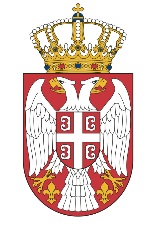 Република СрбијаМИНИСТАРСТВО ГРАЂЕВИНАРСТВА,САОБРАЋАЈА И ИНФРАСТРУКТУРЕБрој: 404-02-10/2/2016-02Датум: 09.02.2016. годинеНемањина 22-26, Београд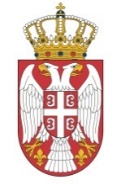 МИНИСТАРСТВО ГРАЂЕВИНАРСТВА,                            САОБРАЋАЈА И ИНФРАСТРУКТУРЕБеоград, Немањина 22-26ПОНУЂАЧ, овлашћено лицеДРЖАВНИ СЕКРЕТАРМилана Ракић